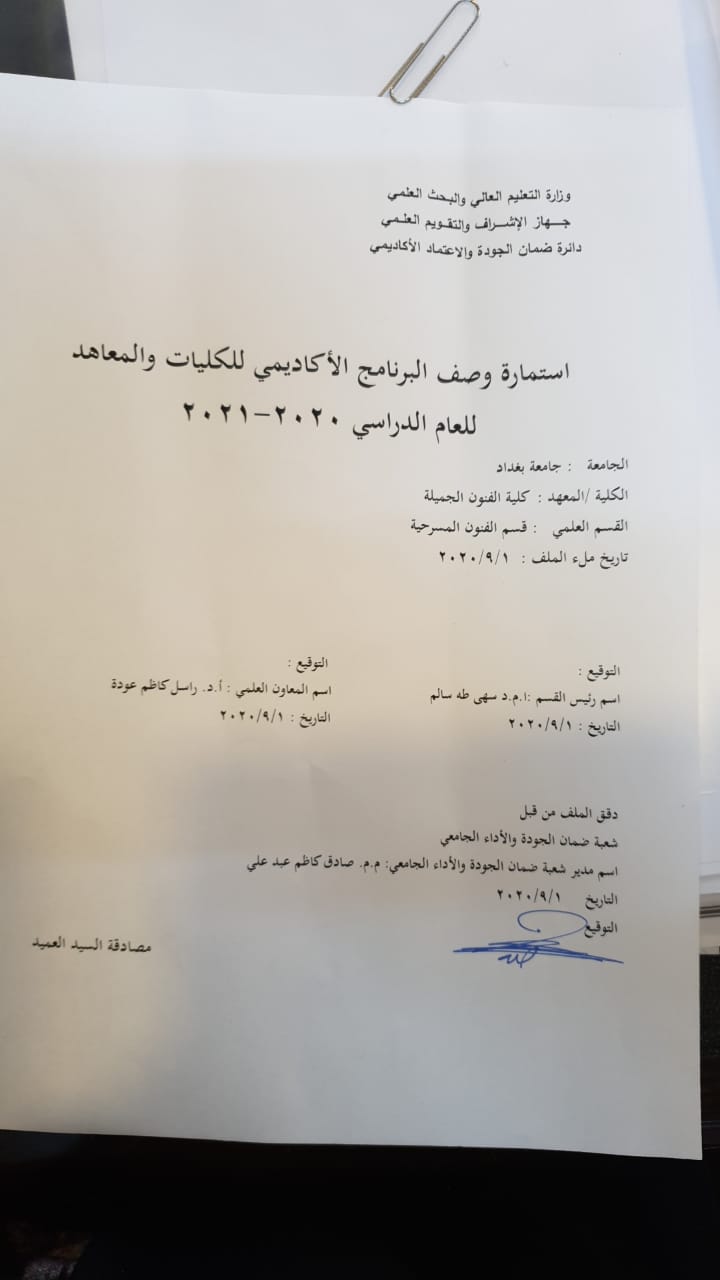   وزارة التعليم العالي والبـحث العلمي  جـــــهاز الإشـــــراف والتقـــويم العلــميدائرة ضمان الجودة والاعتماد الأكاديمي استمارة وصف البرنامج الأكاديمي للكليات والمعاهدللعام الدراسي	الجامعة   :  بغدادالكلية /المعهد :  كلية الفنون الجميلةالقسم العلمي   : تاريخ ملء الملف :  1/9/2019دقـق الملف من قبل شعبة ضمان الجودة والأداء الجامعياسم مدير شعبة ضمان الجودة والأداء الجامعي: م.م. صادق كاظم عبد عليالتاريخ     /     /                 التوقيع	مصادقة السيد العميدوصف البرنامج الأكاديمي نموذج وصف المقرروصف المقررالتوقيع :التوقيع :اسم رئيس القسم :اسم المعاون العلمي :التاريخ :التاريخ :يوفر وصف البرنامج الأكاديمي هذا  ايجازاً مقتضياً لأهم خصائص البرنامج ومخرجات التعلم المتوقعة من الطالب تحقيقها مبرهناً عما إذا كان قد حقق الاستفادة القصوى من الفرص المتاحة . ويصاحبه وصف لكل مقرر ضمن البرنامجالمؤسسة التعليميةوزارة التعليم العالي والبحث العلمي/ جامعة بغداد/ كلية الفنون الجميلة .القسم العلمي / المركز قسم الفنون المسرحيةاسم البرنامج الأكاديمي او المهنيفن الاخراجاسم الشهادة النهائية بكالوريوس فنون مسرحيةالنظام الدراسي :سنوي /مقررات/اخرى  سنويبرنامج الاعتماد المعتمد  نظام الوحداتالمؤثرات الخارجية الأخرى تاريخ إعداد الوصف 2018- 2019أهداف البرنامج الأكاديميأهداف البرنامج الأكاديميتعليم الطالب أصول فن الإخراج المسرحي.تعليم الطالب أصول فن الإخراج المسرحي.تدريب الطلبة على طريقة الإخراج المسرحي.تدريب الطلبة على طريقة الإخراج المسرحي.      3 – تعليم الطلبة على أساليب فن الإخراج المسرحي عبر العصور.      3 – تعليم الطلبة على أساليب فن الإخراج المسرحي عبر العصور. مخرجات البرنامج المطلوبة وطرائق التعليم والتعلم والتقييمأ-ا الاهداف المعرفية . أ1-  التعرف على المبادئ الأساسية لفن الإخراج المسرحي .    أ2-  العمل على تطبيق نظريات فن الإخراج المسرحي .أ3-  تدريب الطلبة على آليات الإخراج على خشبة المسرح.أ4-أ5- أ6-ب -الاهداف المهاراتية الخاصة بالبرنامج : ب 1 – مقدرة الطلبة على معرفة وتمييز أساليب الإخراج المسرحي.ب 2 – تطبيق الطلبة على أساليب الإخراج المسرحي.ب 3 -            طرائق التعليم والتعلم استخدام وسائل ايضاحية متنوعة في التعلم.استخدام  السبورة الذكية لغرض التوضيح.استخدام شاشة العرض الداتا شو.اعتماد احراءات تطبيقية على خشبة المسرح.     طرائق التقييم عن طريق الاختبارات النظرية والعمليةج-الاهداف الوجدانية والقيمية :         ج1- غرس القيم الفنية والجمالية والتربوية لفن الإخراج المسرحي.ج2-تعزيز إمكانية تميز أساليب الإخراج وتنوعها عند الطلبة.ج3-رفد السوق المحلي بالكوادر الفنية(المخرجين).    طرائق التعليم والتعلم عن طريق الاصغاء الى المحاضرات و جلسات النقاش والمشاركة الفعالة في المناقشات ، إضافة الى مشاهدة أساليب الإخراج المسرحي العالمي وتقديم العروض ومشاريع التخرج من لدن الطلبة.   طرائق التقييم معرفة تعزيز المادة النظرية والعملية عن طريق الاختبارات.د -المهارات العامة والتأهيلية المنقولة (المهارات الأخرى المتعلقة بقابلية التوظيف والتطور الشخصي).د1- تعلم أساليب الإخراج المسرحي.د2- التعرف على نظريات الإخراج.د3-فهم آليات القيادة الاخراجية على خشبة المسرح.   د4-القدرة على التعامل مع عناصر والمبادئ الأساسية.د -المهارات العامة والتأهيلية المنقولة (المهارات الأخرى المتعلقة بقابلية التوظيف والتطور الشخصي).د1- تعلم أساليب الإخراج المسرحي.د2- التعرف على نظريات الإخراج.د3-فهم آليات القيادة الاخراجية على خشبة المسرح.   د4-القدرة على التعامل مع عناصر والمبادئ الأساسية.د -المهارات العامة والتأهيلية المنقولة (المهارات الأخرى المتعلقة بقابلية التوظيف والتطور الشخصي).د1- تعلم أساليب الإخراج المسرحي.د2- التعرف على نظريات الإخراج.د3-فهم آليات القيادة الاخراجية على خشبة المسرح.   د4-القدرة على التعامل مع عناصر والمبادئ الأساسية.د -المهارات العامة والتأهيلية المنقولة (المهارات الأخرى المتعلقة بقابلية التوظيف والتطور الشخصي).د1- تعلم أساليب الإخراج المسرحي.د2- التعرف على نظريات الإخراج.د3-فهم آليات القيادة الاخراجية على خشبة المسرح.   د4-القدرة على التعامل مع عناصر والمبادئ الأساسية.د -المهارات العامة والتأهيلية المنقولة (المهارات الأخرى المتعلقة بقابلية التوظيف والتطور الشخصي).د1- تعلم أساليب الإخراج المسرحي.د2- التعرف على نظريات الإخراج.د3-فهم آليات القيادة الاخراجية على خشبة المسرح.   د4-القدرة على التعامل مع عناصر والمبادئ الأساسية.         طرائق التعليم والتعلم          طرائق التعليم والتعلم          طرائق التعليم والتعلم          طرائق التعليم والتعلم          طرائق التعليم والتعلم عن طريق الاصغاء الى المحاضرات و جلسات النقاش والمشاركة الفعالة في المناقشات ، إضافة الى مشاهدة أساليب الإخراج المسرحي العالمي وتقديم العروض ومشاريع التخرج من لدن الطلبة.عن طريق الاصغاء الى المحاضرات و جلسات النقاش والمشاركة الفعالة في المناقشات ، إضافة الى مشاهدة أساليب الإخراج المسرحي العالمي وتقديم العروض ومشاريع التخرج من لدن الطلبة.عن طريق الاصغاء الى المحاضرات و جلسات النقاش والمشاركة الفعالة في المناقشات ، إضافة الى مشاهدة أساليب الإخراج المسرحي العالمي وتقديم العروض ومشاريع التخرج من لدن الطلبة.عن طريق الاصغاء الى المحاضرات و جلسات النقاش والمشاركة الفعالة في المناقشات ، إضافة الى مشاهدة أساليب الإخراج المسرحي العالمي وتقديم العروض ومشاريع التخرج من لدن الطلبة.عن طريق الاصغاء الى المحاضرات و جلسات النقاش والمشاركة الفعالة في المناقشات ، إضافة الى مشاهدة أساليب الإخراج المسرحي العالمي وتقديم العروض ومشاريع التخرج من لدن الطلبة.         طرائق التقييم          طرائق التقييم          طرائق التقييم          طرائق التقييم          طرائق التقييم الاختبارت النظرية والعملية تكشف عن مدى تعزيز المادة لدى الطلبة..الاختبارت النظرية والعملية تكشف عن مدى تعزيز المادة لدى الطلبة..الاختبارت النظرية والعملية تكشف عن مدى تعزيز المادة لدى الطلبة..الاختبارت النظرية والعملية تكشف عن مدى تعزيز المادة لدى الطلبة..الاختبارت النظرية والعملية تكشف عن مدى تعزيز المادة لدى الطلبة..بنية البرنامج بنية البرنامج بنية البرنامج بنية البرنامج بنية البرنامج المرحلة الدراسيةرمز المقرر أو المساقاسم المقرر أو المساقالساعات المعتمدةالساعات المعتمدةالمرحلة الثانيةTH3فن الاخراجنظريعملي30 ساعة                      120 ساعة30 ساعة                      120 ساعةالتخطيط للتطور الشخصيعن طريق العمل على تحديث المفردات لكل عام بنسبة 10 بالمئة ومتابعة سوق العمل في تحديث المفرداتمعيار القبول (وضع الأنظمة المتعلقة بالالتحاق بالكلية أو المعهد)اختبارات خاصة لكشف المواهب التمثيليةأهم مصادر المعلومات عن البرنامجالكتب المنهجية المقررة، مؤلفات وترجمات أ.د سامي عبد الحميد ، مؤلفات أ.د عقيل مهدي ، وبعض الكتب المترجمةمخطط مهارات المنهجمخطط مهارات المنهجمخطط مهارات المنهجمخطط مهارات المنهجمخطط مهارات المنهجمخطط مهارات المنهجمخطط مهارات المنهجمخطط مهارات المنهجمخطط مهارات المنهجمخطط مهارات المنهجمخطط مهارات المنهجمخطط مهارات المنهجمخطط مهارات المنهجمخطط مهارات المنهجمخطط مهارات المنهجمخطط مهارات المنهجمخطط مهارات المنهجمخطط مهارات المنهجمخطط مهارات المنهجمخطط مهارات المنهجيرجى وضع اشارة في المربعات المقابلة لمخرجات التعلم الفردية من البرنامج الخاضعة للتقييميرجى وضع اشارة في المربعات المقابلة لمخرجات التعلم الفردية من البرنامج الخاضعة للتقييميرجى وضع اشارة في المربعات المقابلة لمخرجات التعلم الفردية من البرنامج الخاضعة للتقييميرجى وضع اشارة في المربعات المقابلة لمخرجات التعلم الفردية من البرنامج الخاضعة للتقييميرجى وضع اشارة في المربعات المقابلة لمخرجات التعلم الفردية من البرنامج الخاضعة للتقييميرجى وضع اشارة في المربعات المقابلة لمخرجات التعلم الفردية من البرنامج الخاضعة للتقييميرجى وضع اشارة في المربعات المقابلة لمخرجات التعلم الفردية من البرنامج الخاضعة للتقييميرجى وضع اشارة في المربعات المقابلة لمخرجات التعلم الفردية من البرنامج الخاضعة للتقييميرجى وضع اشارة في المربعات المقابلة لمخرجات التعلم الفردية من البرنامج الخاضعة للتقييميرجى وضع اشارة في المربعات المقابلة لمخرجات التعلم الفردية من البرنامج الخاضعة للتقييميرجى وضع اشارة في المربعات المقابلة لمخرجات التعلم الفردية من البرنامج الخاضعة للتقييميرجى وضع اشارة في المربعات المقابلة لمخرجات التعلم الفردية من البرنامج الخاضعة للتقييميرجى وضع اشارة في المربعات المقابلة لمخرجات التعلم الفردية من البرنامج الخاضعة للتقييميرجى وضع اشارة في المربعات المقابلة لمخرجات التعلم الفردية من البرنامج الخاضعة للتقييميرجى وضع اشارة في المربعات المقابلة لمخرجات التعلم الفردية من البرنامج الخاضعة للتقييميرجى وضع اشارة في المربعات المقابلة لمخرجات التعلم الفردية من البرنامج الخاضعة للتقييميرجى وضع اشارة في المربعات المقابلة لمخرجات التعلم الفردية من البرنامج الخاضعة للتقييميرجى وضع اشارة في المربعات المقابلة لمخرجات التعلم الفردية من البرنامج الخاضعة للتقييميرجى وضع اشارة في المربعات المقابلة لمخرجات التعلم الفردية من البرنامج الخاضعة للتقييميرجى وضع اشارة في المربعات المقابلة لمخرجات التعلم الفردية من البرنامج الخاضعة للتقييممخرجات التعلم المطلوبة من البرنامجمخرجات التعلم المطلوبة من البرنامجمخرجات التعلم المطلوبة من البرنامجمخرجات التعلم المطلوبة من البرنامجمخرجات التعلم المطلوبة من البرنامجمخرجات التعلم المطلوبة من البرنامجمخرجات التعلم المطلوبة من البرنامجمخرجات التعلم المطلوبة من البرنامجمخرجات التعلم المطلوبة من البرنامجمخرجات التعلم المطلوبة من البرنامجمخرجات التعلم المطلوبة من البرنامجمخرجات التعلم المطلوبة من البرنامجمخرجات التعلم المطلوبة من البرنامجمخرجات التعلم المطلوبة من البرنامجمخرجات التعلم المطلوبة من البرنامجمخرجات التعلم المطلوبة من البرنامجالسنة / المستوىرمز المقرراسم المقررأساسيأم اختياريالاهداف المعرفيةالاهداف المعرفيةالاهداف المعرفيةالاهداف المعرفيةالاهداف المهاراتية الخاصة بالبرنامجالاهداف المهاراتية الخاصة بالبرنامجالاهداف المهاراتية الخاصة بالبرنامجالاهداف المهاراتية الخاصة بالبرنامجالاهداف الوجدانية والقيميةالاهداف الوجدانية والقيميةالاهداف الوجدانية والقيميةالاهداف الوجدانية والقيميةالمهارات العامة والتأهيلية المنقولة(المهارات الأخرى المتعلقة بقابلية التوظيف والتطور الشخصي)المهارات العامة والتأهيلية المنقولة(المهارات الأخرى المتعلقة بقابلية التوظيف والتطور الشخصي)المهارات العامة والتأهيلية المنقولة(المهارات الأخرى المتعلقة بقابلية التوظيف والتطور الشخصي)المهارات العامة والتأهيلية المنقولة(المهارات الأخرى المتعلقة بقابلية التوظيف والتطور الشخصي)السنة / المستوىرمز المقرراسم المقررأساسيأم اختياريأ1أ2أ3أ4ب1ب2ب3ب4ج1ج2ج3ج4د1د2د3د4المرحلة الثالثةTH3فن الاخراجأ1أ2أ3ب1ب2ج1ج2د1د2د3المرحلة الثالثةيوفر وصف المقرر هذا إيجازاً مقتضياً لأهم خصائص المقرر ومخرجات التعلم المتوقعة من الطالب تحقيقها مبرهناً عما إذا كان قد حقق الاستفادة القصوى من فرص التعلم المتاحة. ولابد من الربط بينها وبين وصف البرنامج.المؤسسة التعليميةوزارة التعليم العالي والبحث العلمي/جامعة بغداد-كلية الفنون الجميلة.القسم العلمي / المركز قسم الفنون المسرحية.اسم / رمز المقررTH3أشكال الحضور المتاحةأسبوعيالفصل / السنةسنويعدد الساعات الدراسية (الكلي)30 نظري 120 علمي ،تاريخ إعداد هذا الوصف 2019- 2020أهداف المقررأهداف المقررتعليم الطالب أصول فن الإخراج المسرحي.تعليم الطالب أصول فن الإخراج المسرحي.تدريب الطلبة على طريقة الإخراج المسرحي.تدريب الطلبة على طريقة الإخراج المسرحي.      3 – تعليم الطلبة على أساليب فن الإخراج المسرحي عبر العصور.      3 – تعليم الطلبة على أساليب فن الإخراج المسرحي عبر العصور.مخرجات المقرر وطرائق التعليم والتعلم والتقييمأ- الاهداف المعرفية أ1- التعرف على المبادئ الأساسية لفن الإخراج المسرحي .    أ2-  العمل على تطبيق نظريات فن الإخراج المسرحي .أ3-  تدريب الطلبة على آليات الإخراج على خشبة المسرح.ب -  الاهداف المهاراتية الخاصة بالمقرر ب1 –1 – مقدرة الطلبة على معرفة وتمييز أساليب الإخراج المسرحي.ب 2 – تطبيق الطلبة على أساليب الإخراج المسرحي.ب 3 -       ب4-         طرائق التعليم والتعلم 1-	استخدام وسائل ايضاحية متنوعة في التعلم.2-	استخدام  السبورة الذكية لغرض التوضيح.3-	استخدام شاشة العرض الداتا شو.4-	اعتماد احراءات تطبيقية على خشبة المسرح.     طرائق التقييم الاختبارات تكشف عن مدى تعزيز المادة لدى الطلبةج- الاهداف الوجدانية والقيميةج1- غرس القيم الفنية والجمالية والتربوية لفن الإخراج المسرحي.ج2-تعزيز إمكانية تميز أساليب الإخراج وتنوعها عند الطلبة.ج3-رفد السوق المحلي بالكوادر الفنية(المخرجين).    طرائق التعليم والتعلم عن طريق الاصغاء الى المحاضرات و جلسات النقاش والمشاركة الفعالة في المناقشات ، إضافة الى مشاهدة أساليب الإخراج المسرحي العالمي وتقديم العروض ومشاريع التخرج من لدن الطلبة.   طرائق التقييم معرفة تعزيز المادة النظرية والعملية عن طريق الاختبارات.د - المهارات  العامة والتأهيلية المنقولة ( المهارات الأخرى المتعلقة بقابلية التوظيف والتطور الشخصي ).د1- تعلم أساليب الإخراج المسرحي.د2- التعرف على نظريات الإخراج.د3-فهم آليات القيادة الاخراجية على خشبة المسرح.         د4-القدرة على التعامل مع عناصر والمبادئ الأساسية. بنية المقرربنية المقرربنية المقرربنية المقرربنية المقرربنية المقررالأسبوعالساعاتمخرجات التعلم المطلوبةاسم الوحدة / أو الموضوعطريقة التعليمطريقة التقييمالاول5قدرة الطالب لمعرفة الوضوع المدروس في هذا الاسبوعتعريف فن الاخراجالقاء محاضرةامتحان نظريالثاني5قدرة الطالب لمعرفة الوضوع المدروس في هذا الاسبوعبدايات فن الاخراجالقاء محاضرةامتحان نظريالثالث5قدرة الطالب لمعرفة الوضوع المدروس في هذا الاسبوعالإخراج عند الاغريقالقاء محاضرةامتحان نظريالرابع5قدرة الطالب لمعرفة الوضوع المدروس في هذا الاسبوعالإخراج عند الرومانالقاء محاضرةامتحان نظريالخامس5قدرة الطالب لمعرفة الوضوع المدروس في هذا الاسبوعخصائص فن الاخراجتدريبات على الاخراجامتحان نظريالسادس5قدرة الطالب لمعرفة الوضوع المدروس في هذا الاسبوعسمات العملية الاخراجيةالقاء محاضرةامتحان نظريالسابع5قدرة الطالب لمعرفة الوضوع المدروس في هذا الاسبوعفلسفة الاخراجالقاء محاضرةامتحان نظريالثامن5قدرة الطالب لمعرفة الوضوع المدروس في هذا الاسبوعبناء المشهد المسرحيالقاء محاضرةامتحان عمليالتاسع5قدرة الطالب لمعرفة الوضوع المدروس في هذا الاسبوععناصر فن الاخراجالقاء محاضرةامتحان نظريالعاشر5قدرة الطالب لمعرفة الوضوع المدروس في هذا الاسبوعالرؤية الاخراجيةالقاء محاضرةامتحان عمليالحادي عشر5قدرة الطالب لمعرفة الوضوع المدروس في هذا الاسبوعالإيقاع المسرحيالقاء محاضرةامتحان نظريالثاني عشر5قدرة الطالب لمعرفة الوضوع المدروس في هذا الاسبوعالتكوين على الخشبةالقاء محاضرةامتحان عمليالثالث عشر5قدرة الطالب لمعرفة الوضوع المدروس في هذا الاسبوعالايهام بالاصاءةتدريبات على الاخراجامتحان نظريالرابع عشر5قدرة الطالب لمعرفة الوضوع المدروس في هذا الاسبوعتطبيقات عن فن الإخراج الكلاسكياجراء اختبارامتحان عمليالخامس عشر5قدرة الطالب لمعرفة الوضوع المدروس في هذا الاسبوعالإخراج في العصور الوسطىالقاء محاضرةامتحان نظريالسادس عشر5قدرة الطالب لمعرفة الوضوع المدروس في هذا الاسبوعالإخراج الكنسيالقاء محاضرةامتحان نظريالسابع عشر5قدرة الطالب لمعرفة الوضوع المدروس في هذا الاسبوعالإخراج الالزبيثيالقاء محاضرةامتحان نظريالثامن عشر5قدرة الطالب لمعرفة الوضوع المدروس في هذا الاسبوعالإخراج في العصر الحديثالقاء محاضرةامتحان نظريالتاسع عشر5قدرة الطالب لمعرفة الوضوع المدروس في هذا الاسبوعالإخراج عند ابياالقاء محاضرةامتحان نظريالعشرون5قدرة الطالب لمعرفة الوضوع المدروس في هذا الاسبوعالإخراج عند ماير هولدالقاء محاضرةامتحان نظريالواحد والعشرون5قدرة الطالب لمعرفة الوضوع المدروس في هذا الاسبوعالإخراج عند بسكاتورالقاء محاضرةامتحان نظريالثاني والعشرون5قدرة الطالب لمعرفة الوضوع المدروس في هذا الاسبوعتطبيقات عن الإخراج في العصر الحديثالقاء محاضرةامتحان نظريالثالث والعشرون5قدرة الطالب لمعرفة الوضوع المدروس في هذا الاسبوعامتحان تطبيقيالقاء محاضرةامتحان نظريالرابع والعشرون5قدرة الطالب لمعرفة الوضوع المدروس في هذا الاسبوعالإخراج عند ستانسلافسكيالقاء محاضرةامتحان نظريالخامس والعشرون5قدرة الطالب لمعرفة الوضوع المدروس في هذا الاسبوعالإخراج عند بريشتالقاء محاضرةامتحان نظريالسادس والعشرون5قدرة الطالب لمعرفة الوضوع المدروس في هذا الاسبوعالإخراج عند مايرهولدالقاء محاضرةامتحان نظريالسابع والعشرون5قدرة الطالب لمعرفة الوضوع المدروس في هذا الاسبوعالإخراج في المسرح العبثيالقاء محاضرةامتحان نظريالثامن والعشرون5قدرة الطالب لمعرفة الوضوع المدروس في هذا الاسبوعالإخراج في المسرح التعبيريالقاء محاضرةامتحان نظريالتاسع والعشرون5قدرة الطالب لمعرفة الوضوع المدروس في هذا الاسبوعتطبيقات عن تباين الأساليب في فن الاخراجالقاء محاضرةامتحان عمليالثلاثون5قدرة الطالب لمعرفة الوضوع المدروس في هذا الاسبوعاجراء امتحانامتحان عمليامتحان نظريالبنية التحتية البنية التحتية الكتب المقررة المطلوبةفن الإخراج ...أ.د. سامي عبد الحميدالمراجع الرئيسية (المصادر)أسس فن الإخراج .... الكسندر دينالكتب والمراجع التي يوصى بها (المجلات العلمية ،التقارير ،.....) مجلة الاكاديميمجلة الخشبةالمراجع الالكترونية ،مواقع الانترنيت ،.....مواقع الكترونيةخطة تطوير المقرر الدراسيمن خلال استضافة الأساتذة والباحثين بالفنون المسرحية ومشاهدت العروض المسرحية العالمية